6463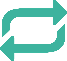 62616059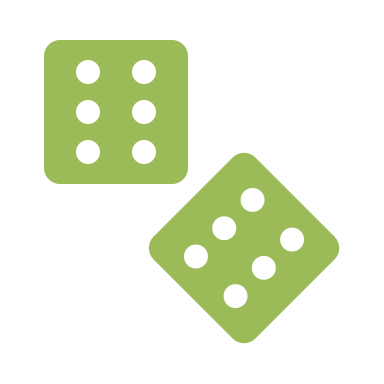 585749505152535455564847464544434241333435363738394032313029282726271718192021222324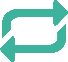 16151413121110912345678